Solved Example 2: The tungsten filament of an electric lamp has a length of 0.25 m and a diameter 6 × 10–5 m. The power rating of the lamp is 100 W. If the emissivity of the filament is 0.8, estimate the steady temperature of the filament. Stefan’s constant = 5.67 × 10–8 W m–2 K–4.Solution: Area of the filament = 2p × (radius) × (length)A = 2p × (3 × 10–5) × 0.25   = 4.71 × 10–5 m2Now Q = σεT4, where Q is the energy radiated per second per unit area at absolute temperature T. Therefore, the energy radiated per second (or power radiated) from the filament of area A is, P = εσAT4When the temperature is steady, power radiated from filament = power received = 100 W∴ AεσT4 = 100 WNow A = 4.71 × 10–5 m2, ε = 0.8 and σ = 5.67 × 10–8 W m–2 K–4Substituting these values, we have, T = (100/4.71 × 10–5 × 0.8 × 5.67 × 10–8)1/4 = 2616 K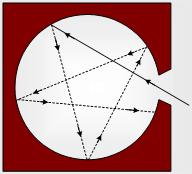 Cavity approximating an ideal black bodyRadiation entering the cavity has little chance of leaving before it is completely absorbed. (e ≈ 1)Materials like black velvet or lamp black come close to being ideal black bodies, but the best practical realization of an ideal black body is a small hole leading into a cavity, as this absorbs 98% of the radiation incident on them.(ii) Absorptive power ‘a’: “It is defined as the ratio of the radiant energy absorbed by it in a given time to the total radiant energy incident on it in the same interval of time.”            a = energy absorbed/energy incidentAs a perfectly black body absorbs all radiations incident on it, the absorptive power of a perfectly black body is maximum and unity.Stefan-Boltzmann Equation: Relates Temperature and Power FluxF = ∙∙T4F = Radiant Flux (irradiance) in W/m2= emissivity constant (unitless) (≈1 for perfect blackbody radiator, such as a star)= Stefan-Boltzmann constant = 5.67 × 10-8 W/(m2K4)T = Temperature in Kelvin (note: K = °C + 273.15°)Example: If the area of the tungsten filament in a 100 W incandescent light bulb is 0.26 cm2, and the emissivity is 0.36, what is the temperature of the filament?Solution:First, let's solve the equation for T, since that is what we are finding:F = ∙∙T4F/∙) = T4(F/∙))1/4 = TNext, let's get F. We know the power is 100 W, but we need it in terms of W/m2. The area is 0.26 cm2,which is 2.6 × 10-5 m2. So F is equal to 100 W/(2.6 × 10-5 m2) = 3.846 × 106 W/m2Now we plug everything in:(F/∙))1/4 = T(3.846 × 106 W/m2)/(0.36*5.67 × 10-8 W/(m2K4))1/4(check the units!) W and m2 both cancel, leaving (K4)1/4 = K Good!T = 3705 K = 3432° CStefan-Boltzmann LawThe energy radiated by a blackbody radiator per second per unit area is proportional to the fourth power of the absolute temperature and is given by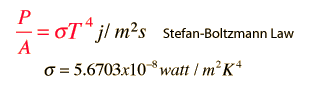 For hot objects other than ideal radiators, the law is expressed in the form: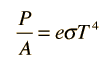 where e is the emissivity of the object (e = 1 for ideal radiator). If the hot object is radiating energy to its cooler surroundings at temperature Tc, the net radiation lossrate takes the form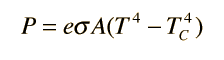 